ЛФК ПРИ ОСТЕОХОНДРОЗЕВ чем польза ЛФК при остеохондрозе:уменьшает боли; укрепляет мышцы спины при остеохондрозе;улучшает кровообращение в пораженном участке;стимулирует процессы обмена;снижает патологическую импульсацию.На сегодняшний день лечебная физкультура при остеохондрозе является одним из важнейших методов консервативного лечения. Преимущества заключаются в том, что упражнения можно выполнять на дому, не требуются вложения и уже после 2 недель улучшается состояние пациентов.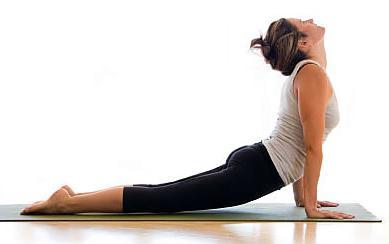 При остеохондрозе показаны такие виды ЛФК:гимнастика шеи при остеохондрозе; упражнения для поясничного отдела; ЛФК для грудного отдела; авторские методики; фитбол-гимнастика; дыхательная гимнастика.Особенности гимнастики для спины при остеохондрозе: запрещено выполнять ЛФК в остром периоде заболевания; при возникновении болей следует прекратить упражнения; перед выполнением комплекса необходимо прогреть пораженную область; достаточно потратить по 20 минут против остеохондроза по 2-3 раза в сутки; курс составляет от 21 до 100 дней.ЛФК при остеохондрозе: Несмотря на обилие различных упражнений, не все из них можно назвать эффективными. Мы рекомендуем выполнять специальные зарядку для позвоночника при остеохондрозе, которая разрабатывалась врачами реабилитологами, ортопедами, физиотерапевтами.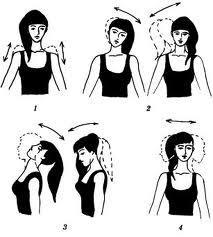 